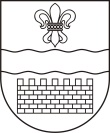 DAUGAVPILS VALSTSPILSĒTAS PAŠVALDĪBADAUGAVPILS VALSTSPILSĒTAS VIDUSSKOLAReģ. Nr.2713903515, Kauņas  iela 8, Daugavpils, LV-5417, tālr. 65438451, 28377261e-pasts: pasts@dvvsk.lv, mājas lapa: www.dvvsk.lvUZAICINĀJUMSiesniegt piedāvājumuIepirkuma identifikācijas Nr. DVV/2024-2Tirgus izpēte „Biroja iekārtu apkalpošana un remonts Daugavpils Valstspilsētas vidusskolas vajadzībām”Pasūtītājs: 2. Iepirkuma priekšmeta apraksts: Biroja iekārtu apkalpošana un remonts Daugavpils Valststspilsētas vidusskolai, saskaņā ar Tehnisko specifikāciju (2.pielikums).3. Piedāvājumu var iesniegt: pa pastu, elektroniski pasts@dvvsk.lv, vai personīgi Kauņas iela 8, Daugavpilī 58 kab. līdz 2024.gada 22.martam plkst.12.00.4. Paredzamā līguma izpildes termiņš: līgums darbojas no tā parakstīšanas brīža un ir spēkā 12 mēnešus.5.Visiem ar pakalpojuma sniegšanu saistītiem izdevumiem ir jābūt iekļautiem pakalpojuma cenā. Cenām uz pakalpojumiem ir jāpaliek nemainīgām visu līguma darbības laiku.6. Piedāvājumā jāiekļauj:pretendenta rakstisks pieteikumu par dalību iepirkuma  procedūrā, kas sniedz īsas ziņas par pretendentu (pretendenta nosaukums, juridiskā adrese, reģistrācijas Nr., kontaktpersonas vārds, uzvārds, tālrunis, e-pasts) – 1.pielikums;finanšu piedāvājums, aizpildot tehnisko specifikāciju – 2.pielikums. Cena jānorāda eiro bez PVN 21%. Cenā jāiekļauj visas izmaksas.7. Piedāvājuma izvēles kritērijs: piedāvājums ar viszemāko cenu, kas pilnībā atbilst prasībām.8. Ar lēmumu var iepazīties mājas lapā: www.daugavpils.lv. Direktora vietniece administratīvi saimnieciskajā darbā                                Renāte Neimane                                                                                                                       1.pielikumsUzaicinājumam „ Biroja iekārtu apkalpošana un remonts Daugavpils Valstspilsētas vidusskolas vajadzībām”                                                                                                             id. Nr. DVV/2024-2      PIETEIKUMSDaugavpilīKomersants___________________________________________________________________________                                                                   (nosaukums)Reģistrācijas Nr. _____________________________________________________________Juridiskā adrese ___________________________________________________________________________Nodokļu maksātāja (PVN) reģistrācijas Nr. ________________________________________tālr.,fakss___________________________ e-pasts__________________________________Kontaktpersonas amats, vārds, uzvārds, tālr.___________________________________________________________________________Bankas rekvizīti ______________________________________________________________________________________________________________________________________________________tā direktora (vadītāja, valdes priekšsēdētāja, valdes locekļa) ar paraksta tiesībām (vārds, uzvārds) personā, ar šī pieteikuma iesniegšanu:Piesakās piedalīties iepirkumā “Biroja iekārtu apkalpošana un remonts  Daugavpils Valstspilsētas vidusskolas vajadzībām”, identifikācijas numurs DVVS/2024-2, piekrīt visiem iepirkuma nosacījumiem un garantē iepirkuma un normatīvo aktu prasību izpildi. Iepirkuma noteikumi ir skaidri un saprotami.________________________________(uzņēmuma nosaukums) apliecina, ka:visa sniegtā informācija ir pilnīga un patiesa;nekādā veidā nav ieinteresēts nevienā citā piedāvājumā, kas iesniegts šajā iepirkumā;nav tādu apstākļu, kuri liegtu tiesības piedalīties iepirkumā un izpildīt izvirzītās prasības.                                                                                                                  2.pielikumsUzaicinājumam „ Biroja iekārtu apkalpošana un remonts Daugavpils Valstspilsētas vidusskolas vajadzībām”                                                                                                             id. Nr. DVV/2024-2      Tehniskā specifikācija – Pretendenta piedāvājums„ Biroja iekārtu apkalpošana un remonts Daugavpils Valstspilsētas vidusskolas vajadzībām”Iepirkuma identifikācijas Nr. DVV/2024-2Biroja iekārtas saraksts:*Pretendenta piedāvātā cena ietver visus nodokļus un papildu izmaksas, tajā skaitā piegādes izmaksas.19.03.2024. Pasūtītāja nosaukumsDaugavpils Valstspilsētas vidusskolaAdreseKauņas iela 8, Daugavpils, LV-5417Reģistrācijas Nr.90000077325Kontaktpersona līguma slēgšanas jautājumos Direktors Ilmārs Zučiks, ilmars.zuciks@dvvsk.lvKontaktpersona tehniskajos jautājumosDatorsistēmu tehniķis Ilgvars Zvīdris, 26473063Vārds, uzvārds,  amatsParaksts, datumsNr. p.k.Darba aprakstsCena par 1 stundu EUR bez PVN1.Drukas iekārtu defektācija 2.Drukas iekārtu apkalpošana3.Drukas iekārtu remontsNr. p.k.Biroja iekārtas nosaukums1HP Laserjet CP 1025nw2HP LaserJet Pro MFP M125nw3HP LaserJet P1006 4HP LaserJet 10185Canon i-SENSYS MF744Cdw6HP Laserjet P2055d7Ricoh mp 25018Triumph-Adler P-40209Triumph-Adler P-C2655w10HP Color LaserJet Pro M479dw11HP LaserJet 102012CANON 1-SENSYS MF-401813HP Color Laserjet CP 1515N14Triumph-Adler P-3527w MFP15Canon MF 226 dn16Canon MF 443 dw17Canon MF 301018EPSON Eco Tank L321019Canon LaserBase MF310020Pantum P3305DW21Canon 1-Sensys LBP6020B22Samsung xpress M2070W23Samsung xpress C430W24Toshiba e-Studio 409s25Ricoh MP2014AD26Samsung ML121027Samsung ML216528Canon LBP-301029HP LaserJet P160630HP Color LaserJet HP-160031Samsung M-207032Canon MF-443033HP LaserJet P100534Samsung SCX-432135Canon LBP 252 dw36HP Color LaserJet Pro MFP M 477 fdn37HP LaserJet Pro MFL M130A38HP LaserJet P1102W39HP LaserJet 110240Canon PC-22 NFA9-041Desjet - 520 NE S51G12QT42HP DeskJet 355043HP LaserJet P100544Canon PIXMA IP 100045Samsung SCX-340546HP LaserJet M1212 NF47HP LaserJet M1132 MFP48HP LaserJet P1102W49Canon MF754CdwVārds, uzvārds, amatsParakstsDatums